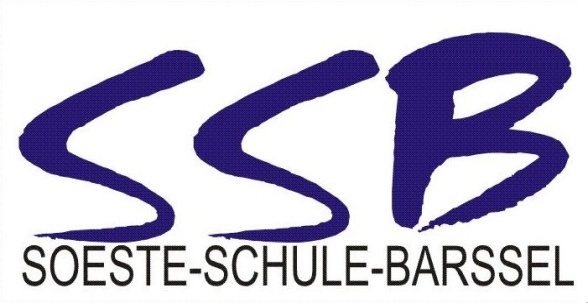 FB 3 Einleitung des Verfahrens zur Feststellung eines Bedarfs an sonderpädagogischer Unterstützung Sehr geehrte Frau      ,sehr geehrter Herr      ,entsprechenden Text auswählen und Nichtzutreffendes löschen:aus der bisherigen Entwicklung Ihres Kindes haben sich Hinweise für einen Bedarf an sonderpädagogischer Unterstützung ergeben.oderaufgrund des bevorstehenden Wechsels des Schulbereichs oder der Schulform ist zu prüfen, ob weiterhin ein Bedarf an sonderpädagogischer Unterstützung für Ihr Kind vorliegt.oderes liegen Hinweise vor, dass für Ihr Kind ein Bedarf an sonderpädagogischer Unterstützung nicht mehr vorliegt.Daher habe ich für Ihr Kind       das Verfahren zur Feststellung eines Bedarfs an sonderpädagogischer Unterstützung eingeleitet. Ausführliche Informationen über das Verfahren entnehmen Sie bitte dem beigefügten Informationsblatt.Für Rückfragen stehe ich gern zur Verfügung.Mit freundlichen Grüßen____________________________(Schulleiterin/Schulleiter)entsprechenden Text auswählen und Nichtzutreffendes löschen:Anlage: 	Informationen für die Erziehungsberechtigten über das Verfahren zur Feststellung 		eines Bedarfs an sonderpädagogischer UnterstützungoderAnlage:		Informationen für die Erziehungsberechtigten über das Verfahren zur Aufhebung 		eines Bedarfs an sonderpädagogischer UnterstützungDurchschrift:Akte zum Verfahren zur Feststellung eines Bedarfs an sonderpädagogischer Unterstützung Tel.: 04499923036Fax:04499923038E-mail:soeste-schule-barssel@t-online.desoeste-schule-barssel@t-online.deInternet:www.soeste-schule-barssel.dewww.soeste-schule-barssel.de